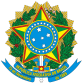 Ministério da EducaçãoSecretaria de Educação Profissional e Tecnológica Instituto Federal do Norte de Minas GeraisANEXO IV RELAÇÃO DE TÍTULOSProcesso Seletivo Simplificado de Professor SubstitutoDocumento assinado eletronicamente por Antonio Marcos Rodrigues dos Santos, Diretor(a) Geral Substituto(a), em 18/05/2022, às 17:16, conforme horário oficial de Brasília, com fundamento no art. 6º, § 1º, do Decreto nº 8.539, de 8 de outubro de 2015.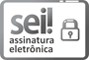 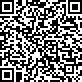 Referência: Processo nº 23833.001427/2022-41	SEI nº 1197752Nº DO EDITAL:Nº DE INSCRIÇÃO:ÁREA DE ATUAÇÃO:ÁREA DE ATUAÇÃO:ÁREA DE ATUAÇÃO:ÁREA DE ATUAÇÃO:NOME DO CANDIDATO:NOME DO CANDIDATO:NOME DO CANDIDATO:NOME DO CANDIDATO:DOC. IDENTIDADE/ÓRGÃO EXPEDIDOR:DOC. IDENTIDADE/ÓRGÃO EXPEDIDOR:DOC. IDENTIDADE/ÓRGÃO EXPEDIDOR:DOC. IDENTIDADE/ÓRGÃO EXPEDIDOR:ENDEREÇO RESIDENCIAL COMPLETO:ENDEREÇO RESIDENCIAL COMPLETO:ENDEREÇO RESIDENCIAL COMPLETO:ENDEREÇO RESIDENCIAL COMPLETO:TELEFONE CELULAR:E-MAIL:DATA DA ENTREGA:Nº DE ORDEMDESCRIÇÃO DO DOCUMENTODESCRIÇÃO DO DOCUMENTODESCRIÇÃO DO DOCUMENTO